ЦЕНТРАЛЬНЫЙ ДОМ РОССИЙСКОЙ АРМИИ_______________________________________________________     Методический отдел               Методическое пособие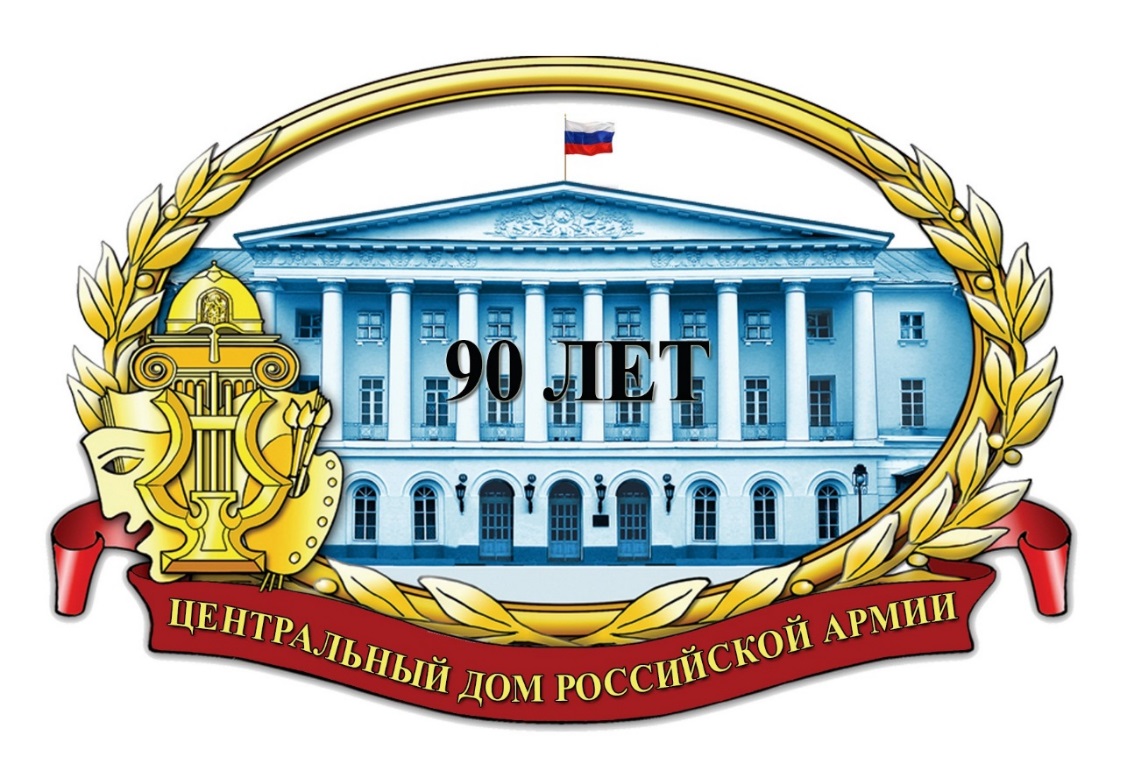 Подвиг и память(о борьбе партизан и подпольщиков во время Великой Отечественной войны 1941-1945 годов)Москва2018 г.Ответственный за выпускначальник методического отделазаслуженный работник культуры РФД.В.ХробостовСоставители:начальник методического отделазаслуженный работник культуры РФ       Д.В.Хробостов,заместитель начальника методического отдела        Е.К.Гурьянова,ведущий методистзаслуженный работник культуры РФ   В.А.Дмитриченко,     методист Л.С.Рынзина,           методист Н.М.Шипилова,инструкторзаслуженный деятель искусств РФВ.Н.Симаков  Компьютерная обработка:       Н.М.ШипиловаОтзывы, замечания и предложения просим направлять по адресу:. Москва, Суворовская пл., д.2Центральный Дом Российской Армииимени М.В. Фрунзе,методический отделКонтактные телефоны: (495) 681-56-17, 681-28-07Факс: (495) 681-52-20Что заставляет русских сражаться так беззаветно? Этот и другие вопросы задают наши оппоненты, но мы сами их не ставили никогда.  Когда стране угрожает беда, у нашего народа есть только одно стремление – отдать силы и жизнь за Отечество. Война принимает общественный характер. Так было всегда. Но Великая Отечественная война 1941-1945 годов вошла в историю как наиболее яркий пример монолитности всех народов страны. О ней написано огромное количество книг, аналитических и исторических документов, но чем дальше отдаляется это грозное время, тем рельефнее вырисовываются героические дела советского народа.Особую страницу в этой истории занимает партизанское и подпольное движение на оккупированной врагом территории, как олицетворение патриотизма и любви к Родине.Многие эпизоды партизанского движения, изложенные в данной работе при творческом подходе могут воплотиться в интересных мероприятиях. Так на базе данного материала можно провести занимательную беседу, организовать вечер памяти, провести занятие в рамках общественно-государственной подготовки. Наиболее эмоциональными могут быть мероприятия, отображающие деятельность   героев   партизанского   движения  и   героев подполья. Имена С.Ковпака,   Д.Медведева,   К.Заслонова,   В.Молодцова-Бадаева, П.Савельевой,   К.Назаровой,   М.Брускиной,   В.Щербацевича,  З.Портновой, Т.Барана золотыми буквами вписаны в летопись Великой Отечественной войны.В работе, посвященной подвигам героев партизан и подпольщиков, большую помощь может оказать материал, собранный в Приложении. В нем перечислены поименно все партизаны и подпольщики, удостоенные звания Героя Советского Союза.О каждом из них можно и нужно рассказать военнослужащим как о примере беззаветного служения Родине.Данное методическое пособие предназначается для оказания помощи работникам армейских учреждений культуры в организации и проведении досуговых мероприятий, проводимых с целью военно-патриотического воспитания военнослужащих, формирования у них высокой ответственности за защиту Отечества, готовности к выполнению конституционного и воинского долга, верности присяге,  привития любви к Родине.«Гордиться славою предков не только можно, но и должно…».А.С. ПушкинДаты   22 июня 1941 года – начало  Великой  Отечественной  войны и 9 мая 1945 года – день Великой Победы в этой войне  навсегда останутся в памяти народов России. Эти годы были для нашей Родины годами тяжких испытаний и временем беспримерного героизма советских людей. В подвиге советского народа, равного которому ещё не знала история, слились воедино и высокое мастерство военачальников, и величайшее мужество воинов, партизан, участников подполья, и самоотверженность тружеников тыла.Великая Отечественная война показала духовную силу советского народа; значение духовной культуры и идеологии в ее подъеме, в мобилизации народа на борьбу за свое историческое существование.Миллионы советских людей  вкладывали в понятие Родины все лучшее, связанное с жизнью страны, своей семьи, детей, с новым справедливым обществом, которое, они верили, будет построено. Гордость за страну, сопричастность ее успехам и неудачам – важная особенность общественных настроений и личностных поступков того времени. Они знали, что ведут войну за правое дело, и в большинстве своем, даже в самой безысходной обстановке, не сомневались в конечной победе. Героическое в поведении и поступках того или иного человека обязательно связано с исключительным напряжением мысли, воли, чувства, сопряжено с риском, в большинстве случаев – со смертельной опасностью. Однако в годы войны люди сознательно шли на любой риск и любые испытания. Их вели на это самоотверженная забота о судьбе Родины, о ее настоящем и будущем, глубокое осознание грозной опасности, какую нашей стране нес с собой германский нацизм. Именно здесь надо искать источник того невиданного массового героизма, который стал решающей движущей силой в войне, важнейшим фактором победы в ней. Он проявлялся в деятельности людей всех возрастов и профессий, мужчин и женщин, представителей всех наций и народностей СССР.В опубликованной в газете «Таймс» («The Times» –  Великобритания) от  26 сентября 1941 года статье «Самопожертвование русских – в чем причина?» иностранный корреспондент размышлял: «Что заставляет русских сражаться так беззаветно? Почему…они готовы уничтожать собственное имущество, дома, сжигать леса, отчаянно пытаясь одолеть агрессора. Пожалуй, именно это больше всего ставит в тупик любого, кто наблюдает за войной на Востоке. Самих немцев это тоже ставит в тупик – и не на шутку тревожит. Они жалуются: русские не похожи на других, в них есть что-то необъяснимое – они не знают и не соблюдают правил игры, они сражаются насмерть, они теряют территорию, людей и технику, но продолжают драться с прежним ожесточением. Когда и где наступит конец этой войне, недоумевают немцы… Россия, в отличие от Западной Европы, не унаследовала от греков и римлян традицию возвеличивания военного искусства. Славяне были мирными пастухами, землепашцами, торговцами; они немало страдали от воинственных соседей и свирепых кочевников, являвшихся к ним с огнем и мечом потому, что их земли по прихоти истории оказались на пути периодических миграций с Востока на Запад. Пока Западная Европа рукоплескала и осыпала почестями рыцарей в сверкающих латах, пела хвалу доблестным и мужественным воинам, храбро защищавшим свои замки и отправлявшимся в далекие походы, чтобы одолеть других надменных рыцарей и подчинить их подданных, славяне-русичи возненавидели войну: ведь они стали жертвами самых свирепых и беспощадных воителей в истории – монголов под предводительством Чингис-хана и его потомков. У русских не было замков, не было турниров, где скрещивали копья рыцари, закованные в раззолоченную броню; война для них не была состязанием полководцев и дворян в мастерстве, от исхода которого зависело лишь имя короля или рыцаря, которому вассалы завтра – в который раз – принесут присягу. Русские знали совсем иную войну – набеги жестоких орд, предававших их землю огню и убивавших всех подряд. С незапамятных времен война для русских – не благородное и романтическое занятие; она означает лишь смерть, опустошение, насилие и разруху. Так стоит ли удивляться, что они всей душой ненавидят войну и агрессоров?».В начале Великой Отечественной войны проблемы партизанского движения пришлось решать в условиях быстрого продвижения врага в глубь советской территории, одновременно с выполнением других военных и хозяйственных задач.29 июня 1941 года вышла Директива Совнаркома СССР и ЦК ВКП(б), адресованная партийным и советским организациям прифронтовых регионов районов страны. В Директиве была сформулирована необходимость организации на захваченной врагом территории партизанских отрядов. Директивой предписывалось: «в занятых врагом областях создавать партизанские отряды и диверсионные группы для борьбы с частями армии противника..., создавать для врага и всех его пособников невыносимые условия, преследовать их на каждом шагу и уничтожать, срывать все их мероприятия».В сложнейших условиях на оккупированной территории СССР создавалось антифашистское подполье и развертывалось партизанское движение, которое стало наиболее активной формой участия широких народных масс в борьбе с врагом.Партизанская война  приобрела всенародный характер, став качественно новым явлением в истории борьбы против иноземных захватчиков. Благодаря действиям партизан у гитлеровцев в их тылу распространялось постоянное ощущение опасности и угрозы, что оказывало на них значительное моральное воздействие. И это была реальная опасность, поскольку боевые действия партизан наносили огромный урон живой силе и технике противника.На первых порах численность партизанских отрядов не превышала нескольких десятков бойцов. Трудный зимний период 1941-1942 годов, отсутствие надежно оборудованных баз партизанских отрядов, недостаток оружия и боеприпасов, плохое вооружение и продовольственное снабжение, а также недостаток профессиональных медиков и лекарств в значительной степени усложнили эффективные действия партизан, сводя их к осуществлению диверсий на транспортных магистралях, уничтожению небольших групп оккупантов, разгрому мест их расположения, уничтожению полицаев – местных жителей, согласившихся на сотрудничество с оккупантами. Тем не менее партизанское и подпольное движение в тылу врага все же состоялось. В конце 1941 – начале 1942 годов в Белоруссии, Ленинградской, Смоленской и Орловской областях возник ряд «партизанских краев» – районов, полностью освобожденных от оккупантов. 30 мая 1942 года при Ставке Верховного Главнокомандования был создан Центральный штаб партизанского движения, которому подчинялись местные штабы в регионах, возглавляемые, по большей части, главами ЦК компартии. 6 сентября 1942 года Государственный Комитет Обороны СССР учредил пост главнокомандующего партизанским движением. Им стал маршал К.Е.Ворошилов. Создание единого управленческого органа послужило толчком к развитию крупномасштабной партизанской войны, которая была отлично организована, имела четкую структуру и систему подчинения. Все это значительно увеличило эффективность работы партизанских отрядов. Стали возникать крупные партизанские соединения – полки, бригады, – во главе которых встали видные деятели партизанского движения: Ковпак, Сабуров и др. Партизанские соединения предпринимали рейды по тылам вражеских войск.Именно дезорганизация тыла противника стала главной задачей советских партизан. Состав и организация партизанских формирований, несмотря на их разнообразие, все же имели много общего. Основной тактической единицей являлся отряд, насчитывавший в начале войны, несколько десятков бойцов, а позже свыше 200 человек. В ходе войны многие отряды объединились в более крупные соединения (партизанские бригады) численностью от нескольких сот до нескольких тысяч человек. В их вооружении преобладало легкое стрелковое оружие, но многие отряды и партизанские бригады уже располагали станковыми пулеметами и минометами, в некоторых случаях и артиллерией. Все, кто вступал в партизанские отряды, принимали партизанскую присягу, в отрядах устанавливалась жесткая воинская дисциплина.В зоне обширных лесов, в горных и болотистых районах находились основные  базы и места дислокации партизанских формирований. Здесь возникали партизанские края, где могли применяться различные способы борьбы, в том числе и прямые, открытые столкновения с противником.  В степных  районах крупные партизанские отряды могли успешно действовать в ходе рейдов. Находившиеся здесь постоянно небольшие отряды и группы партизан обычно избегали открытых столкновений с врагом, нанося ему урон, как правило, неожиданными налетами и диверсиями.  В августе – сентябре 1942 года центральный штаб партизанского движения провел совещание командиров белорусских, украинских, брянских и смоленских партизанских отрядов. 5 сентября Верховный Главнокомандующий подписал приказ «О задачах партизанского движения», в котором указывалось на необходимость координации действий партизан с операциями регулярной армии. Центр тяжести боевых действий партизан должен был быть перенесен на вражеские коммуникации.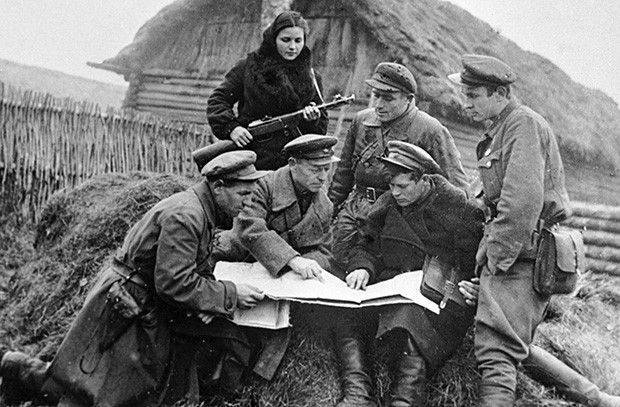 Усиление партизанских действий на железных дорогах сразу же ощутили на себе оккупанты. В августе 1942 года они зарегистрировали почти 150 крушений эшелонов, в сентябре – 152, в октябре – 210, в ноябре – почти 240. Обычными стали нападения партизан на немецкие автоколонны. Шоссе, пересекавшие партизанские края и зоны, оказывались практически закрытыми для оккупантов. По многим дорогам перевозки были возможны только под усиленной охраной.Образование крупных партизанских соединений и координация их действий центральным штабом позволили развернуть планомерную борьбу против опорных пунктов немецко-фашистских оккупантов. Уничтожая вражеские гарнизоны в районных центрах и других селениях, партизанские отряды все более расширяли границы контролируемых ими зон и территорий. Целые оккупированные районы были освобождены от захватчиков. Уже летом и осенью 1942 года партизаны сковали 22-24 вражеские дивизии, оказывая этим значительную помощь войскам сражающейся Красной Армии. К началу 1943 года партизанские края охватили значительную часть Витебской, Ленинградской, Могилевской и ряда других областей, временно оккупированных противником. В этом же году еще больше число гитлеровских войск было отвлечено с фронта для борьбы с партизанами.Именно на 1943 год приходится пик действий советских партизан, чья борьба и вылилась во всенародное партизанское движение. Число его участников к концу 1943 года выросло до 250 тысяч вооруженных бойцов. В это время, например, белорусские партизаны контролировали почти 60% оккупированной территории республики (109 тыс. кв. км), причем на площади 38 тыс. кв. км оккупанты были полностью изгнаны. В 1943 году борьба советских партизан в тылу врага распространилась на Правобережную и Западную Украину и западные районы Белоруссии. 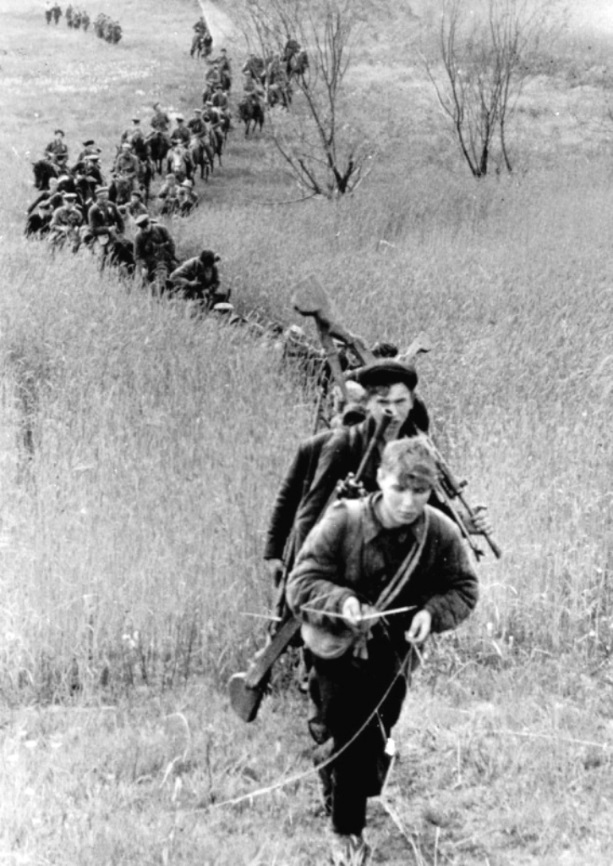 О размахе партизанского движения свидетельствует ряд крупных операций, осуществленных совместно с войсками Красной Армии. Одна из них получила название «Рельсовая война». Она проводилась в августе-сентябре 1943 года на оккупированной врагом территории РСФСР, Белорусской и части Украинской ССР с целью вывода из строя железнодорожных коммуникаций немецко-фашистских войск. Эта операция была связана с планами Ставки по завершению разгрома гитлеровцев на Курской дуге, проведению Смоленской операции и наступления с целью освобождения Левобережной Украины. К выполнению операции Центральный штаб партизанского движения привлек также ленинградских, смоленских, орловских партизан.Боевые действия в тылу врага развернулись на местности протяженностью около 1000 км по фронту и 750 км в глубину, в них участвовало около 100 тысяч партизан при активной поддержке местного населения. Мощный удар по железным дорогам на территории, занятой противником, оказался для него полной неожиданностью. В течение долгого времени гитлеровцы не могли организованно противодействовать партизанам. В ходе операции «Рельсовая война» было подорвано свыше 215 тыс. железнодорожных рельсов, пущено под откос много эшелонов с личным составом и боевой техникой гитлеровцев, взорваны железнодорожные мосты и станционные сооружения. Пропускная способность железных дорог снизилась на 35 – 40 %, что сорвало планы гитлеровцев по накоплению материальных средств и сосредоточению войск, серьезно затруднило проведение перегруппировки сил противника.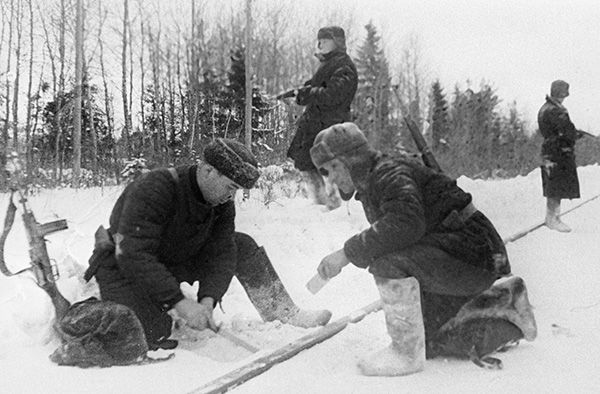 Местные штабы партизанского движения и их представительства на фронтах определили участки и объекты действий каждому партизанскому формированию.  Партизаны обеспечивались взрывчатыми веществами, взрывателями, на «лесных курсах» проводились занятия по минноподрывному делу, на местных «заводах» добывался тол из трофейных снарядов и бомб, в мастерских и кузницах изготовлялись крепления толовых шашек к рельсам. Активно велась разведка на железных дорогах.Операция началась в ночь на 3 августа и продолжалась до середины сентября. Действия развернулись на местности протяжённостью около 1000 км по фронту и 750 км в глубину, в них участвовало около 100 тыс. партизан, которым помогало местное население. Мощный удар по железнодорожным  линиям был неожиданным для врага, который в течение некоторого времени не мог организованно противодействовать партизанам.В ходе операции было подорвано около 215 тыс. рельсов, пущено подоткос много эшелонов,   взорваны   железнодорожные  мосты и станционныесооружения. Массовое нарушение вражеских коммуникаций значительно затруднило перегруппировки отступающих войск противника, осложнило их снабжение и тем самым содействовало успешному наступлению Красной Армии. Пропускная способность железных дорог снизилась более чем в три раза. Это очень сильно затруднило гитлеровскому командованию осуществление маневра своих сил и оказало огромную помощь наступающим войскам Красной Армии. 	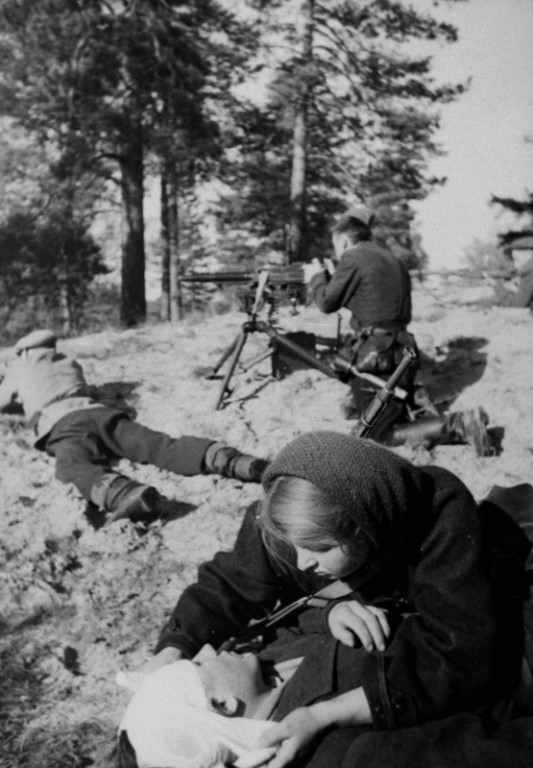 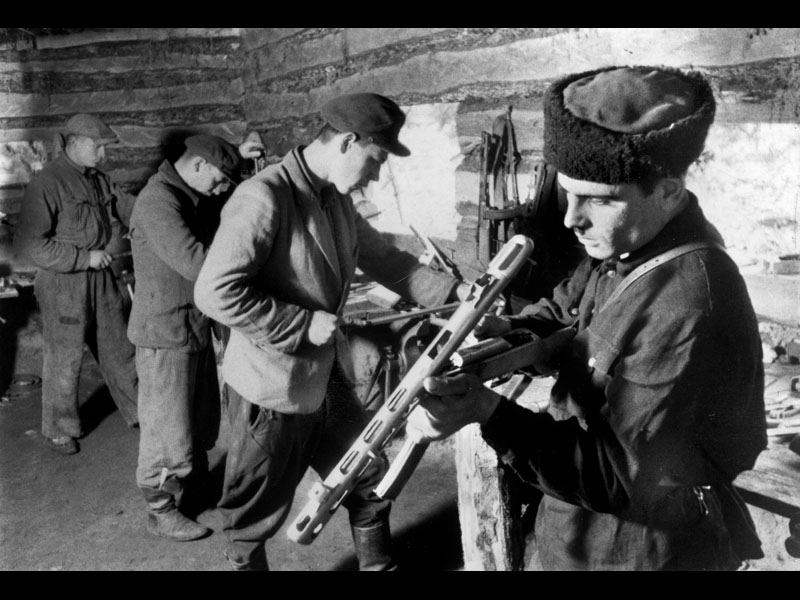 Тем же целям, но уже во время предстоящего наступления советских войск на смоленском, гомельском направлениях и битвы за Днепр, была подчинена операция партизан под кодовым названием «Концерт». Она проводилась 19 сентября – 1 ноября 1943 года на оккупированной фашистами территории Белоруссии, Карелии, в Ленинградской и Калининской областях, на территории Латвии, Эстонии, Крыма, охватывая по фронту около 900 км и в глубину свыше 400 км. Являясь плановым продолжением операции «Рельсовая война», она была тесно связана с предстоящим наступлением советских войск на смоленском и гомельском направлениях и в ходе битвы за Днепр. К участию в операции привлекались 193 партизанских отряда (группы) Белоруссии, Прибалтики, Карелии, Крыма, Ленинградской и Калининской областей (свыше 120 тысяч человек), которые должны были подорвать более 272 тыс. рельсов.Основная масса партизанских соединений начала боевые действия в ночь на 25 сентября 1943 года. Разгромив охрану противника и овладев железнодорожными перегонами, они приступили к массовому разрушению и минированию железнодорожного полотна. Были произведены одновременные действия по плану операции «Концерт» на фронте около 900 км (исключая Карелию и Крым) и в глубине свыше 400 км. Только на территории Белоруссии в эту ночь было подорвано ещё 15 809 рельсов.Немецко-фашистское командование предприняло отчаянные усилия, чтобы восстановить движение по железным дорогам. Фашисты в спешном порядке перебрасывали из Германии и даже с линии фронта новые железнодорожные восстановительные батальоны, а на ремонтные работы сгонялось местное население. По оценке военных специалистов, действия партизан в операциях «Рельсовая война» и «Концерт» были более чем в 11 раз эффективнее всех налетов немецко-фашистской авиации, сбросившей примерно за тот же период на железные дороги в советском тылу более чем 10 тыс. авиационных бомб. Невозможно перечислить здесь всех героев-партизан, чей вклад в победу над врагом был столь ощутим в общей борьбе советского народа над немецко-фашистскими захватчиками. В ходе войны выросли замечательные командные    партизанские    кадры  –    С.Ковпак,   А.Федоров,   А.Сабуров, В.Бегма, Н.Попудренко и многие  другие. Сидор Артемьевич Ковпак стал легендой при жизни. Родился на Полтаве в бедной крестьянской семье. В Первую мировую войну из рук Николая II получил Георгиевский крест. В Гражданскую войну  партизанил против немцев, дрался с белыми. С 1937 года был председателем Путивльского горисполкома Сумской области. Осенью 1941 года возглавил Путивльский партизанский отряд, а затем – соединение отрядов Сумской области. Партизаны совершали боевые рейды по тылам врага. Их общая протяженность составила более 10 000 километров. Было разгромлено 39 гарнизонов врага. 31 августа 1942 года Ковпак участвовал в совещании партизанских командиров в Москве, был принят Сталиным и Ворошиловым, после чего совершил рейд за Днепр. В этот момент в отряде Ковпака было 2000 бойцов, 130 пулеметов, 9 орудий. В апреле 1943 года ему было присвоено звание генерал-майора. Дважды Герой Советского Союза.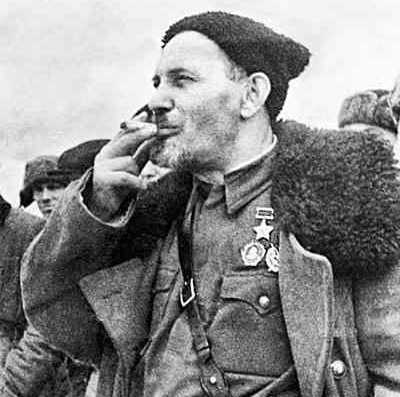 
		Константин Сергеевич Заслонов родился в городе Осташкове Тверской губернии. 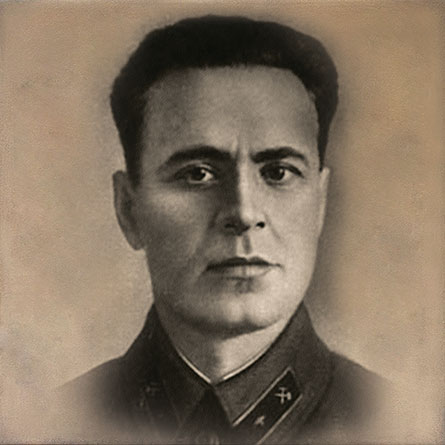 После школы Заслонов стал железнодорожником, к 1941 году работал начальником паровозного депо в Орше (Белоруссия) и был эвакуирован в Москву, но добровольно отправился обратно, в тыл врага.Действовал  под псевдонимом «дядя Костя», создал подполье, которое с помощью мин, замаскированных под уголь, за три месяца пустило под откос 93 эшелона фашистов.Весной 1942 года Заслонов организовал партизанский отряд. Отряд вел бои с немцами, переманил на свою сторону 5 гарнизонов Русской национальной народной армии.Погиб Заслонов в бою с карателями Русской национальной народной армии (РННА), которые пришли к партизанам под видом перебежчиков. Ему было посмертно присвоено звание Героя Советского Союза.Дмитрий Николаевич Медведев был офицером НКВД. Возглавлял разведывательно-диверсионную опергруппу «Митя», которая провела больше 50 операций в Смоленской, Могилевской и Брянской областях. Летом 1942 года возглавил спецотряд «Победители» и провел больше 120 успешных операций. Было уничтожено 11 генералов, 2000 солдат, 6000 бандеровцев, подорван 81 эшелон. В 1944 году Медведев был переведен на штабную работу, но в 1945 году выезжал в Литву для борьбы с бандой «Лесные братья». Ушел в отставку в звании полковника. Герой Советского Союза.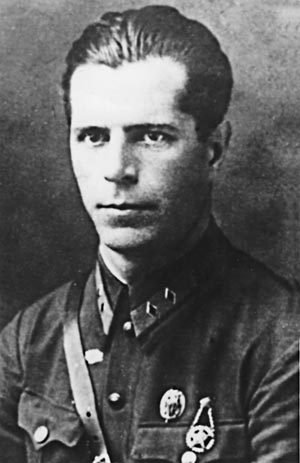 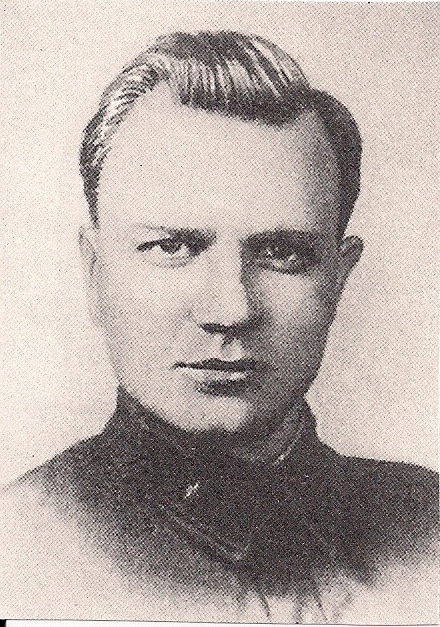 Владимир Александрович Молодцов-Бадаев 	с 16 лет работал на шахте. Прошел путь от гонщика вагонеток до замдиректора. В 1934 года направлен в Центральную школу НКВД. В июле 1941 года прибыл в Одессу для разведки и диверсионной работы. Работал под псевдонимом Павел Бадаев. Отряды Бадаева скрывались в одесских катакомбах, вели бои с румынами, рвали линии связи, устраивали диверсии в порту, производили разведку. Взорвали комендатуру с 149 офицерами. У станции Застава уничтожили эшелон с администрацией для оккупированнойОдессы. На ликвидацию отряда фашисты бросили 16000 человек. Пускали в катакомбы газ, травили воду, минировали проходы. В феврале 1942 года Молодцов и его связные были схвачены. Молодцов был казнен 12 июля 1942 года. Герой Советского Союза посмертно.Фронтовики и партизаны дрались с врагом в открытую, в каждодневной жизни они были коллективом советских людей, если, конечно, не считать особых, военных условий их быта.Иное дело подпольщики. Они не могли помышлять об открытой борьбе, они жили среди оккупантов, зная, что за ними всегда следит зловещее гестапо, что каждый их неосторожный шаг подстерегают явные и, тайные пособники врага. Приходилось всячески скрывать свою ненависть, постоянно притворяться, порой таиться даже от родных и близких людей, а иногда и играть роль фашистского прислужника, получая за это презрение народа. Надо было отбросить привычные прямодушие, откровенность и сочетать в своем характере смелость и осмотрительность, решительность и осторожность, изобретательность и изворотливость. И при этом подпольщик всегда знал, что если он потерпит неудачу, попадется, будет выслежен или выдан предателем, то его ждет страшный конец – избиения и пытки, все изощренные муки, которыми гитлеровские палачи старались «развязать язык» своих жертв. Больше того – он знал, что такая же участь может   постигнуть   и  его  семью. Тысячи людей с партийным или комсомольским билетом остались на оккупированной территории. Они не получили заданий, не получили никаких партийных или комсомольских поручений от своих первичных организаций, а свой билет с приходом немцев большинство из них постаралось надежно спрятать. Но ведь настоящие коммунисты и комсомольцы носят билет не только в кармане. Они не могли оставаться в стороне от борьбы, которую вели его народ, его партия, его государство. Сердце подсказывало человеку линию поведения в новых, непривычных и тяжких условиях.  Он начинал искать единомышленников и вместе с нимидействовать, сначала робко, словно ощупью, потом все более уверенно и смело.Буквально на всей оккупированной территории Белоруссии, Украины, в Прибалтийских республиках, в занятых врагом областях Российской Федерации, в каждом городе и во многих селах активно и бесстрашно действовали антифашистские подпольные организации, внося свой важный вклад в общенародную борьбу, в дело будущей нашей победы.В течении июля-августа 1941 года большинство райкомов партии перешли на нелегальное положение, возглавлялись они первыми секретарями райкомов.Основными задачами подпольщиков являлись: ведение разведки, как в интересах Красной Армии, так и в интересах партизанской борьбы, распространение среди населения листовок, советских газет и прокламаций с разоблачением лживой фашистской пропаганды, уничтожение фашистских захватчиков и их пособников, совершение диверсионных актов на промышленных предприятиях и на транспорте. При этом рекомендовалось использовать легальные и нелегальные способы борьбы.Героические, преданные Родине советские люди, но в большинстве своем неискушенные конспираторы, подпольщики нередко терпели поражение в смертельном состязании с опытным, мощным аппаратом  гестапо и  полиции выданные провокаторами и предателями, они погибали, как мученики, под пытками, бестрепетно шли на казнь, ничем не запятнав своей совести.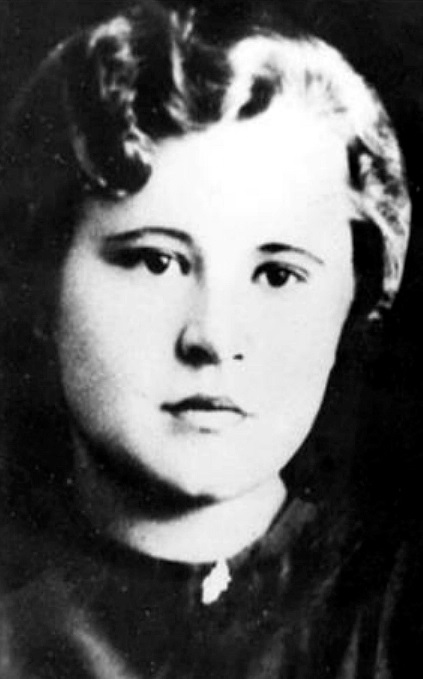 Прасковья    Ивановна   Савельева     родилась 5 октября 1918 года в селе Зарубино Тверской губернии.Окончила в 1936 году школу в Ржеве, затем Московский    кредитно-экономический     институт. В 1940 году была распределена в Луцк.Во время Великой Отечественной войны она отказалась эвакуироваться и уже осенью 1941 года совместно с В.Измайловым организовала подпольную группу в Луцке. Подпольщики распространяли листовки, организовывали побег советским военнопленным из концлагерей, доставали бланки немецких документов, медикаменты. После гибели Измайлова руководство группой полностью перешло к Паше Савельевой.	Весной 1943 года подпольщики установили связь с партизанским соединением под командованием Д.Медведева. Деятельность группы при этом существенно видоизменилась. Взаимодействуя с партизанами и, имея на руках подробный план Луцка с обозначением всех военных объектов, подпольщики приступили к организации диверсий. Паша организовывала диверсии на железной дороге. Вместе с другими подпольщиками она выкрала у немцев образец секретного химического оружия, который затем был переправлен в Москву.22 декабря 1943 года по доносу предателя П.Савельева была арестована гестапо. 12 января 1944 года, после жестоких истязаний и пыток, была сожжена заживо во дворе бывшего католического монастыря Луцка. Перед смертью на стене кельи № 14, превращённой в камеру, Паша нацарапала гвоздём записку (опубликована в «Литературной газете» от 2 июня 1960 года): «Приближается чёрная, страшная минута. Всё тело искалечено – ни рук, ни ног… Но умираю молча. Страшно умирать в 25 лет. Как хотелось жить! Во имя людей, которые придут после нас, во имя тебя, Родина, уходим мы… Расцветай, будь прекрасна, родная, и прощай. Твоя Паша».Клавдия    Ивановна   Назарова    родилась 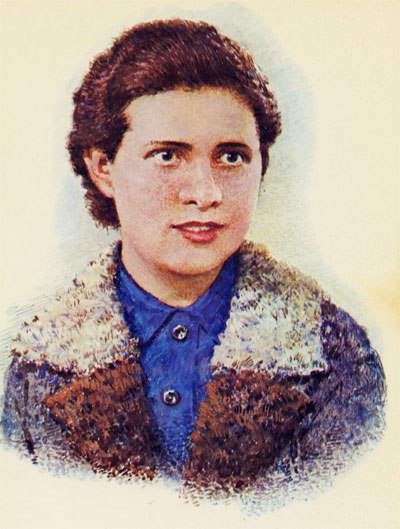 1 октября 1920 года в городе Остров в крестьянской семье. Окончила 10 классов средней школы и 1-й курс Государственного ордена Ленина института физической культуры имени П. Ф. Лесгафта. До войны она работала старшей пионервожатой в школе.С началом Великой Отечественной войны и захватом города Остров оккупантами Клавдия Назарова стала работать в швейной мастерской. Из оставшихся в городе комсомольцев организовала подпольную организацию, в задачи которой входили организация сопротивления оккупантам, распространение сводок Совинформбюро и разведка. Сведения о действиях оккупантов передавались в партизанский отряд, и партизаны наносили точные удары по оккупантам.Кроме того, подпольщики под руководством Клавдии Назаровой помогали военнопленным бежать из лагеря и добираться до партизан. Было спасено более 50 человек. Оккупанты догадывались о существовании подполья, но долго не могли выйти на его след. Только по доносу предателя они сумели выйти на Клавдию Назарову, и 7 ноября 1942 года она была арестована. Больше месяца её подвергали тяжелейшим пыткам, но она не выдала никого из своих товарищей. 12 декабря 1942 года оккупанты публично казнили её на площади города Остров. Три дня тело девушки провисело на виселице, и только потом было разрешено похоронить её. В июне 1941 года Мария Брускина окончила минскую среднюю школу.28 июня в город вошли подразделения вермахта, начался период оккупации Минска. Маша  Брускина не могла  бездействовать. Сначала она ходила в концлагерь «Дрозды», носила узникам еду и воду. Затем устроилась работать медицинской сестрой в госпиталь-лагерь для советских военнопленных, и начала сотрудничать с подпольной группой по спасению командиров и политработников Красной Армии (находившихся в госпитале),  возглавляемой  рабочим  Минского  вагоноремонтного   завода К.Трусом (Трусовым) и работником 3-й горбольницы О.Щербацевич. Через знакомых Маша добывала и приносила в госпиталь для пленных медикаменты, перевязочный материал, штатскую одежду, различные документы. Ей удалось достать и передать в госпиталь фотоаппарат (за несдачу и хранение которого полагался расстрел). С помощью фотоаппарата изготавливались документы, которыми снабжались военнопленные. Кроме того, Маша распространяла сводки Информбюро о положении на фронтах. 14 октября 1941 года М.Брускина была арестована, а 26 октября 1941 года в Минске была совершена казнь двенадцати подпольщиков, повешенных в разных местах города группами по трое человек за «изготовление фальшивых паспортов и причастность к партизанскому центру, располагавшемуся в лазарете для русских военнопленных». Маша Брускина вместе с товарищами по подполью, Кириллом Трусом (Трусовым) и Володей (Владленом) Щербацевичем (Ольга Щербацевич была казнена в тот же день в другом месте города).  Казнь была совершена карателями 2-го литовского батальона вспомогательной полицейской службы и снималась на плёнку фотографом из Каунаса.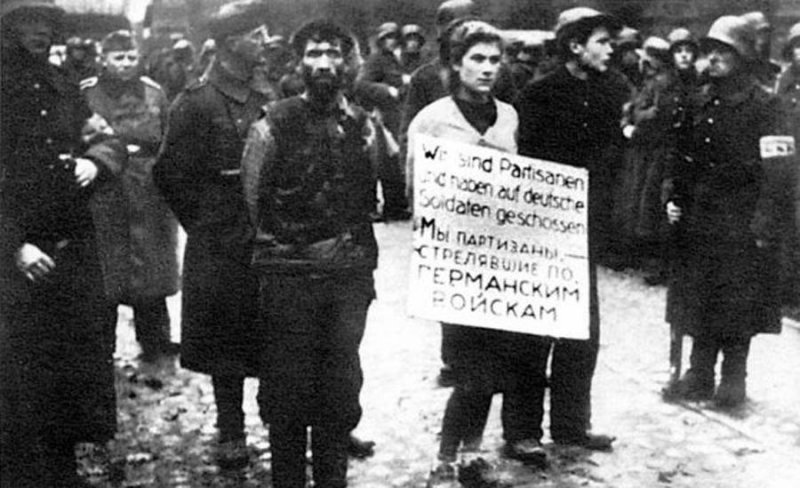 На фото: Советские подпольщики перед казнью в Минске. В центре –Мария Брускина с фанерным щитом на груди и надписью на немецком и русском языках: «Мы партизаны, стрелявшие по германским войскам». Слева — Кирилл Иванович Трус, рабочий Минского завода им. Мясникова, справа — Володя Щербацевич.Во время Великой Отечественной войны против гитлеровских оккупантов действовала целая армия мальчишек и девчонок. Только в оккупированной Белоруссии не менее 74,5 тыс. мальчишек и девчонок, юношей и девушек воевали в партизанских отрядах. В Большой Советской Энциклопедии написано, что в годы Великой Отечественной войны более 35 тыс. пионеров – юных защитников Родины – было награждено боевыми орденами и медалями.Это было поразительное «движение»! Мальчишки и девчонки не дожидались, пока их «призовут» взрослые, – начали действовать с первых дней оккупации. Рисковали смертельно!В советское время портреты юных героев висели в каждой школе. И каждый подросток знал их имена. Зина Портнова, Марат Казей, Лёня Голиков, Валя Котик, Зоя и Шура Космодемьянские. Но были и десятки тысяч юных героев, чьи имена неизвестны. Их называли «пионеры-герои», комсомольцы. Но героями они были не потому, что, как и все сверстники, они были членами пионерской или комсомольской организации, а потому, что они были настоящими патриотами и настоящими людьми.14-летний минский подпольщик Володя Щербацевич был одним из первых подростков, кого немцы казнили за участие в подполье. Мать и сын Щербацевичи с первых дней оккупации белорусской столицы прятали у себя на квартире советских командиров, которым подпольщики время от времени устраивали побеги из лагеря военнопленных. Ольга Федоровна была врачом и оказывала освобожденным медицинскую помощь, переодевала в гражданскую одежду, которую вместе с сыном Володей собирала у родственников и знакомых. Из города удалось вывести уже несколько групп спасенных. Но однажды в пути, уже за городскими кварталами, одна из групп попала в лапы гестапо. Выданные предателем, сын и мать попали в фашистские застенки. Выдержали все пытки.26 октября 1941 года в Минске появились первые виселицы. В этот день в последний раз, окруженный сворой автоматчиков, прошел по улицам родного города и Володя Щербацевич… Репортаж его казни педантичные каратели запечатлели на фотопленке. И возможно, мы видим на ней первого юного героя, отдавшего свою жизнь за Родину во время Великой Отечественной войны (см. стр.16).Ленинградская школьница Зина Портнова в июне 1941 года приехала с младшей сестрой Галей на летние каникулы к бабушке в деревню Зуи (Шумилинский район Витебщины). Ей было пятнадцать... Сначала она устроилась подсобной рабочей в столовой для немецких офицеров. И вскоре вместе с подругой осуществила дерзкую операцию – отравила более ста гитлеровцев. Ее могли схватить сразу, но за ней стали следить. К тому времени она уже была связана с Обольской  подпольной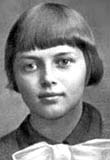 организацией      «Юные    мстители».    Дабы    избежатьпровала, Зину переправили в партизанский отряд.Как-то ей поручили разведать численность и род войск в районе Оболи. В другой раз – уточнить причины провала в Обольском подполье и установить новые связи... После выполнения очередного задания ее схватили каратели. Долго пытали. Во время одного из допросов девушка, едва следователь отвернулся, схватила со стола пистолет, которым он ей только что угрожал, и застрелила его. Выскочила в окно, сразила выстрелом часового и бросилась к Двине. За ней кинулся другой часовой. Зина, спрятавшись за кустом, хотела уничтожить и его, но оружие дало осечку…Потом ее уже не допрашивали, а изощренно мучили, издевались. Выкололи глаза, отрезали уши. Загоняли под ногти иголки, выкручивали руки и ноги… 13 января 1944 года Зину Портнову расстреляли.Свою войну с немецко-фашистскими захватчиками Тихон Баран начал 9-летним. Уже летом 1941 года в доме его родителей в деревне Байки на Брестчине областной антифашистский комитет оборудовал тайную типографию. Выпускали листовки со сводками Совинфорбюро. Тихон помогал их распространять. Два года юный подпольщик занимался этой деятельностью. Гитлеровцам удалось выйти на след печатников. Типография была разгромлена. Мать Тихона с сестренками скрылась у родственников, а сам он ушел к партизанам. Однажды, когда он навещал родных, в деревню нагрянули немцы. Мать угнали в Германию, а парнишку избили. Он сильно заболел и остался в деревне.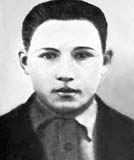 22 января 1944 года в деревне снова появились каратели. За связь с партизанами всех жителей расстреляли. Деревню сожгли. «А ты, – сказали Тихону, – укажешь нам путь к партизанам». Трудно сказать, слышал ли что-либо деревенский мальчишка о костромском крестьянине Иване Сусанине, более чем за три века до этого заведшего польских интервентов в топкое болото, только Тихон Баран показал фашистам такую же дорогу. Они убили его, но и сами не все вылезли из той трясины.*	*	*Опыт Великой Отечественной войны чрезвычайно важен в наше время для приобретения народом веры в себя, в свою способность решить проблемы, кажущиеся непреодолимыми. Великая Победа советского народа над фашистской Германией обязывает и вдохновляет на решение таких проблем.В годы войны были ситуации, когда у наших войск физических сил явно не хватало для остановки фашистских полчищ. Спасла сила духа, позволившая сделать перелом в ожесточенной борьбе. Духовная сила подняла на жертвенное служение Отечеству миллионы воинов на бескрайних фронтах великой войны и на бескрайних просторах близкого и далекого тыла. Она соединила всех и сделала творцами Великой Победы. Это величайший пример для потомства на все времена.Народ не забыл и славит тех, кто храбро сражался и погиб смертью героя, приблизив час нашей победы, прославляет оставшихся в живых, сумевших победить врага. Герои не умирают, их слава бессмертна, их имена навечно занесены не только в списки личного состава Вооружённых Сил, но и в народную память. Приложение22 июня 1941 года началась Великая Отечественная война. В короткий срок немецким войскам удалось захватить территории Белорусской, Латвийской, Литовской, Молдавской, Украинской, Эстонской ССР, а также часть РСФСР и Карело-Финской ССР. Сразу же на оккупированных пространствах разгоралась партизанская и подпольная борьба. Уже к концу 1941 года в тылу немецких войск действовало более 2000 партизанских отрядов общей численностью 90 тысяч человек. Всего за время войны в вооружённой борьбе участвовало свыше 1,1 млн партизан, многие из которых были награждены орденами и медалями СССР, а 250 человек стали Героями Советского Союза . После распада СССР звание Героя Российской Федерации было присвоено ещё 9 партизанам.Первыми героями стали белорусские партизаны Тихон Пименович Бумажков и Фёдор Илларионович Павловский. Указ об их награждении состоялся 6 августа 1941 года .В списке в алфавитном порядке представлены партизаны и подпольщики, удостоенные звания Героя Советского Союза и Героя Российской Федерации за подвиги, совершённые в годы Великой Отечественной войны. Список составлен по книге «Партизанское движение (По опыту Великой Отечественной войны 1941—1945 гг.)», написанной коллективом авторов, и дополнен сведениями из интернет проекта «Герои Страны».Серым цветом в таблице выделены погибшие во время Великой Отечественной войны.Светло-зелёным выделены ныне живущие.Дважды Герои Советского СоюзаГерои Советского Союза Герои Российской Федерации…№Фамилия Имя ОтчествоГоды жизниДата Указа Президиума Верховного Совета СССР о награжденииНациональностьИх именами названыДолжность1Ковпак, Сидор Артемьевич7.06.1887 —
11.12.196718.05.1942
4.01.1944Украинецулицы в Киеве, Сумах, Нижнем Новгороде, Полтаве, Харькове, Севастополе и других городах России и УкраиныКомандир партизанского соединения2Фёдоров, Алексей Фёдорович30.03.1901 —
9.09.198918.05.1942
4.01.1944Украинецулица в ТорезеСекретарь Черниговского и Волынского подпольных обкомов КП(б)У. Командир партизанского соединения№Фамилия Имя ОтчествоГоды жизниДата Указа Президиума и Верховного Совета СССР о награжденииНациональностьИх именами названыДолжностьДля погибших обстоятельства смерти1Азончик, Александр Семёнович10.08.1908 —
08.02.19951.01.1944БелорусКомандир партизанской бригады2Алексонис, Юозас Юльевич23.10.1913 —
05.04.19441.07.1958ЛитовецПодпольщик-радистПогиб3Андреев, Андрей Иванович19.12.1913 —
27.03.19448.05.1965УкраинецПроводник десантного отряда, высадившегося в г. НиколаевеПогиб в бою4Апивала, Станисловас Петрович19.06.1920 —
19992.07.1945ЛитовецКомандир партизанского отряда «Вильнюс»5Арефьев, Константин Артемьевич25.12.1915 —
08.03.19482.05.1945УкраинецКомандир партизанского отряда «За Победу»6Артозеев, Георгий Сергеевич17.10.1911 —
17.11.19994.01.1944УкраинецКомандир партизанского взвода минёров7Бакрадзе, Давид Ильич21.01.1912 —
13.12.19777.08.1944ГрузинКомандир партизанского полка8Бакулин, Иван Иванович29.07.1900 —
24.09.19428.05.1965Русскийулица в ХарьковеПервый секретарь Харьковского подпольного обкома КП(б)УПогиб в заключении9Балицкий, Григорий Васильевич12.03.1906 —
06.12.19897.03.1943УкраинецКомандир диверсионной группы10Банов, Иван Николаевич29.08.1916 —
09.02.19824.02.1944РусскийКомандир партизанского соединения11Барыкин, Емельян Игнатьевич2.08.1902 —
25.03.19511.01.1944Русскийулица в ГомелеНачальник штаба областного партизанского соединения12Батюк, Яков Петрович12.05.1918 —
07.09.19438.05.1965Украинецулица в НежинеКомандир подпольной группы в г. НежинеРасстрелян13Бевз, Иван Васильевич30.08.1903 —
13.01.19438.05.1965Украинецулицы в Виннице и ТемрюкеРуководитель подпольной организации в Виннице14Бельский, Иосиф Александрович4.10.1903 —
25.06.196615.08.1944улица в МинскеСекретарь Минского подпольного обкома КП(б)Б15Бисениек, Анастасия Александровна1899 —
10.19438.05.1965[4]Русскаяулица в городе ДноРуководитель подпольной организации в г. ДноРасстреляна16Бовкун, Иван Михайлович20.02.1908 —
08.07.19884.01.1944УкраинецКомандир партизанского соединения17Бондаренко, Алексей Дмитриевич11.08.1911 —
14.12.19561.09.1942РусскийКомиссар объединения партизанских отрядов юго-западных районов Орловской области18Бондаренко, Владимир Илларионович15.07.1914 —
06.11.19432.05.1945РусскийКомандир партизанского отрядаПогиб в бою19Бориса, Губертас Иокубович27.08.1920 —
27.04.19441.07.1958Литовецулица в УтенаКомандир партизанской группыПогиб в заключении20Борканюк, Алексей Алексеевич16.01.1901 —
03.10.19428.05.1965УкраинецПодпольщик-диверсантРасстрелян21Бородий, Алексей Демьянович23.04.1902 —
30.05.19438.05.1965[5]Украинецулица в ЖитомиреСекретарь Житомирского подпольного обкома КП(б)УРасстрелян22Бородин, Тимофей Степанович14.08.1917 —
20.06.19428.05.1965[6]Белорусулица в ГомелеРуководитель подпольной группы в ГомелеРасстрелян23Брайко, Пётр Евсеевичрод. 09.9.19197.08.1944УкраинецКомандир партизанского полка24Братчиков, Геннадий Иванович10.03.1914 —
10.12.194424.03.1945Русскийулица в КудымкареКомандир партизанской разведывательной группыПогиб в бою25Бринский, Антон Петрович10.06.1906 —
14.06.19814.02.1944Украинецулицы в Нижнем Новгороде и ЛуцкеКомандир партизанского отряда26Бугайченко, Иван Фёдотович15.08.1913 —
14.01.19438.05.1965УкраинецСекретарь Житомирского подпольного РК КП(б)УКазнён27Буйко, Пётр Михайлович31.10.1895 —
15.10.19437.08.1944Белорусулица в Киеве, Львове, ГорловкеРуководитель подпольной группы в больнице Фастова, затем врач партизанского батальонаКазнён28Булат, Борис Адамович12.07.1912 —
27.03.198415.08.1944РусскийКомандир партизанской бригады «Вперёд»29Бумажков, Тихон Пименович30.06.1910 —
01.12.19416.08.1941БелорусКомандир партизанского отряда «Красный Октябрь»Погиб в бою30Бычок, Олег Сергеевич18.09.1921 —
07.05.19445.11.1944Украинецулица в городе БобровицаКомандир партизанского отрядаПогиб при выполнении задания31Васильев, Николай Григорьевич27.06.1908 —
25.03.19432.04.1944Русскийпроспект в Валдае, улице в ПсковеКомандир партизанской бригадыУмер от болезни32Ваупшасов, Станислав Алексеевич27.07.1899 —
19.11.19765.11.1944Литовецулица в МинскеКомандир партизанского отряда33Верховский, Евгений Фёдорович27.11.1905 —
21.10.19862.05.1945УкраинецКомандир партизанской группы подрывников34Вершигора, Пётр Петрович16.05.1905 —
23.03.19637.08.1944Украинецулицы в Киеве, Кременчуге, Донецке, Кривом Роге, ГорловкеКомандир Первой Украинской партизанской дивизии35Винокуров, Александр Архипович28.08.1921 —
31.05.19702.04.1944РусскийКомандир партизанского отряда36Витас, Юозас Томович8.01.1899 —
19438.05.1965ЛитовецРанее улица в ВильнюсеРуководитель подполья в г. ВильнюсПогиб в заключении37Войцехович, Василий Александрович5.01.1913 —
21.04.19877.08.1944УкраинецНачальник штаба партизанской дивизии38Волкова, Надежда Терентьевна24.06.1920 —
26.11.19428.05.1965Украинкаулица в ВолчанскеСвязная Харьковского подпольного обкома комсомолаПогибла в бою39Волынец, Андрей Иванович19.01.1904 —
30.03.196515.08.1944БелорусКомандир партизанской бригады «За Советскую Беларусь»40Волынец, Пётр Каленикович21.01.1924 —
02.04.19438.05.1965УкраинецКомиссар партизанского соединенияПогиб в бою41Галецкий, Пётр Антонович20.05.1919 —
20.10.19428.05.1965[4]БелорусПодрывник партизанского отряда «Победа»Погиб при выполнении задания42Галкин, Кузьма Иванович25.10.1924 —
24.10.19428.05.1965УкраинецПодпольщик в г. ХотинКазнён43Галушкин, Борис Лаврентьевич12.08.1919 —
15.06.19445.11.1944Русскийулицы в Москве, Грозном и БеловоКомандир партизанского отрядаПогиб в бою44Герман, Александр Викторович24.05.1915 —
06.09.19432.04.1944Русскийулицы в Санкт-Петербурге, Великом Новгороде, Новоржеве, Порхове, Валдае, ОстровеКомандир 3-й Ленинградской партизанской бригадыПогиб в бою45Гнидаш, Кузьма Савельевич17.11.1914 —
19.06.194424.03.1945Украинецулица в СлонимеКомандир оперативно-диверсионного центра в тылу противникаПокончил жизнь самоубийством во избежание плена46Голиков, Леонид Александрович17.06.1926 —
24.01.19432.04.1944Русскийулицы в Великом Новгороде, Санкт-ПетербургеПартизан-разведчикПогиб в бою47Горячев, Николай Иванович24.04.1924 —
04.19438.05.1965РусскийПартизан-разведчикПокончил жизнь самоубийством во избежание плена48Грабчак, Андрей Михайлович23.11.1910 —
19.06.19732.05.1945УкраинецКомандир партизанского соединения49Гречаный, Парфентий Карпович21.11.1924 —
01.03.19431.07.1958УкраинецРуководитель подпольной организации «Партизанская искра» в селе КрымкаПокончил жизнь самоубийством во избежание плена50Григорьев, Александр Григорьевич12.03.1904 —
19.10.19432.04.1944РусскийКомиссар 3-го партизанского полка 3-й Ленинградской партизанской бригадыПогиб в бою51Григорьев, Григорий Петрович1914 —
15.01.19442.04.1944Русскийсело в Батецком районе Новгородской области, улица в СестрорецкеКомандир партизанского отрядаПогиб в бою52Гришин, Сергей Владимирович18.03.1917 —
25.06.19947.03.1943РусскийКомандир партизанской бригады53Громова, Ульяна Матвеевна3.01.1924 —
16.01.194313.09.1943Русскаяулицы в Калининграде, Тольятти, Казани, Красноярске, Липецке, ЛуганскеЧлен штаба подпольной организации «Молодая гвардия» в г. КраснодонПогибла в заключении54Гуляев, Дмитрий Тимофеевич5.11.1915 —
05.09.194315.08.1944Украинецулицы в Старобине, СолигорскеКомандир 101-й партизанской бригадыПогиб в бою55Гурьянов, Михаил Алексеевич10.10.1903 —
27.11.194116.02.1942Русскийулицы в Москве и ОбнинскеКомиссар партизанского отрядаКазнён56Гусейн-заде, Мехти Ганифа оглы22.12.1918 —
16.11.194410.04.1957Азербайджанецулицы в Баку и ТертереУчастник движения сопротивления в Югославии и ИталииПогиб в бою57Данукалов, Алексей Фёдорович[7]29.02.1916 —
27.04.194415.08.1944Русскийулицы в Витебске, ЛепелеКомандир партизанской бригадыПогиб в бою58Дмитриев, Борис Михайлович11.06.1924 —
23.02.194415.08.1944РусскийКомандир партизанской группы подрывниковПогиб в бою59Дроздович, Викентий Иосифович15.08.1911 —
03.12.19428.05.1965[6]БелорусКомандир партизанского взводаПогиб в бою60Дружинин, Владимир Николаевич25.12.1907 —
20.08.19764.01.1944РусскийКомиссар Черниговско-Волынского партизанского соединения61Дубровский, Фёдор Фомич17.04.1901 —
03.03.197016.09.1943БелорусКомандир партизанской бригады62Дука, Михаил Ильич27.08.1909 —
11.10.19761.09.1942Украинецулица в БрянскеКомандир партизанской бригады63Дьяченко, Дарья Григорьевна2.04.1924 —
02.04.19441.07.1958УкраинкаЧлен подпольной организации «Партизанская искра» в селе КрымкаРасстреляна64Егоров, Алексей Семёнович22.11.1914 —
15.04.19702.05.1945РусскийКомандир 1-й Чехословацкой партизанской бригады65Егоров, Владимир Васильевич31.12.1923 —
08.04.19812.04.1944РусскийКомандир партизанского полка66Емлютин, Дмитрий Васильевич7.11.1907 —
19.07.19661.09.1942Русскийулицы в Саратове и БрянскеКомандир объединённого командования партизанский отрядов Брянской и Сумской областей67Жунин, Сергей Георгиевич18.08.1906 —
27.01.197715.08.1944Русскийулица в посёлке городского типа Круглое Могилёвской областиКомандир 8-й партизанской бригады68Заслонов, Константин Сергеевич7.01.1910 —
14.11.19427.03.1943Русскийулицы в Санкт-Петербурге, Витебске, Орше, Гомеле, Гродно, Киеве, Минске, Хабаровске, Уфе и других городахКомандир партизанских сил Оршанской зоныПогиб в бою69Захаров, Иван Кузьмич13.08.1909 —
15.08.19821.01.1944Белорусулица в МинскеКомандир партизанской бригады имени М. В. Фрунзе70Збанацкий, Григорий Олиферович1.01.1914 —
25.05.19944.01.1944УкраинецКомандир партизанского соединения имени Щорса71Зебницкий, Николай Васильевич17.12.1919 —
29.11.19751.01.1944Русскийулица в ТайыншаКомандир партизанского отряда особого назначения «Вторые»72Земнухов, Иван Александрович8.09.1923 —
15.01.194313.09.1943Русскийулицы в Новосибирске, Калининграде, Петрозаводске, Орле, Волгограде, СочиЧлен штаба подпольной организации «Молодая гвардия» г. КраснодонПогиб в заключении73Зенькова, Ефросинья Савельевна22.12.1923 —
19.04.19841.07.1958БелорускаРуководитель Обольской подпольной организации «Юные мстители»74Зиновьев Василий Иванович1909 —
18.01.19422.04.1944Русскийулица в ХолмеКомандир партизанского отряда «Дружный»Погиб в заключении75Зубарев, Александр Гордеевич29.08.1916 —
15.02.19428.05.1965Украинецулицы в Харькове, ДружковкеСекретарь Харьковского подпольного обкома комсомолаРасстрелян76Иванов, Алексей Григорьевич1920 —
25.04.19447.08.1944РусскийНачальник штаба партизанского диверсионного батальонаПогиб в бою77Игнатов, Гений Петрович20.03.1925 —
10.10.19427.03.1943РусскийИменем братьев названы улицы в Краснодаре, Перми, Нижнем Новгороде, ВолгоградеПартизан-подрывникПогиб при выполнении боевого задания78Игнатов, Евгений Петрович20.08.1915 —
10.10.19427.03.1943РусскийИменем братьев названы улицы в Краснодаре, Перми, Нижнем Новгороде, ВолгоградеКомандир партизанской группы минёровПогиб при выполнении боевого задания79Ижукин, Алексей Иванович13.03.1913 —
19.12.19921.09.1942 г,Русскийулица в посёлке НавляКомандир партизанской группы минёров80Исаченко, Александр Лаврентьевич14.03.1919 —
07.10.19421.01.1944Белорусулица в ГомелеРазведчик-подрывник подпольной организацииПогиб при подготовке к операции81Кабушкин, Иван Константинович15.02.1915 —
04.07.19438.05.1965[6]Русскийулица в МинскеРуководитель оперативной группы Минского советского подпольяКазнён82Казей, Марат Иванович29.10.1929 —
11.05.19448.05.1965[6]Белорусулица в МинскеРазведчик штаба партизанской бригадыПогиб в бою83Казинец, Исай Павлович9.04.1910 —
07.05.19428.05.1965[6]Еврейулица в МинскеСекретарь Минского подпольного горкома КП(б)БКазнён84Калач, Борис Филиппович11.08.1923 —
18.12.20012.05.1945УкраинецКомандир партизанской группы подрывников85Карасёв Виктор Александрович26.03.1918 —
31.01.19915.11.1944русскийКомандир партизанского отряда86Карицкий, Константин Дионисьевич26.09.1913 —
16.10.20022.04.1944УкраинецКомандир 5-й Ленинградской партизанской бригады87Касаев, Осман Мусаевич11.10.1916 —
18.02.19448.05.1965[6]Карачаевецулицы в Могилёве и Черкесске, село Осман-КасаевоКомандир 121-го партизанского полкаУмер от ран88Квитинский, Вячеслав Антонович25.11.1920 —
30.11.19952.05.1945БелорусКомандир партизанской бригады89Кедышко, Николай Александрович3.08.1923 —
07.11.19438.05.1965[6]Белорусулица в МинскеРуководитель подпольной организации в МинскеЗастрелился во избежание плена90Кисляк, Мария Тимофеевна6.03.1925 —
18.06.19438.05.1965Украинкаулица в ХарьковеРуководитель подпольной организации в ХарьковеКазнена91Клейн, Роберт Александрович9.03.1913 —
30.01.19904.01.1944НемецКомандир разведывательной роты партизанского соединения92Клещёв, Алексей Ефимович25.02.1905 —
13.12.19681.01.1944Белорусулица в ПолоцкеКомандир Пинского партизанского соединения93Клоков, Всеволод Иванович25.06.1917 —
11.10.20042.05.1945РусскийКомандир группы подрывников94Клумов, Евгений Владимирович16.12.1878 —
10.02.19448.05.1965[6]Русскийулица и переулок в МинскеВрач-подпольшикПогиб в лагере смерти Тростенец95Ковалёв, Филипп Иванович27.11.1916 —
17.03.194415.08.1944Белорусулица в ЧериковеКомандир группы подрывниковПогиб в бою96Кожар, Илья Павлович3.08.1902 —
13.10.19671.01.1944Белорусулица в ГомелеКомандир Гомельского партизанского соединения97Козлов, Василий Иванович3.03.1903 —
02.12.19671.09.1942Белорусулица в МинскеКомандир Минского партизанского соединения98Колесова, Елена Фёдоровна8.06.1920 —
11.09.194221.11.1944Русскаяулицы в Волгограде, Москве, Ярославле и КрупкахКомандир разведывательно-диверсионной группы отряда спецназначенияПогибла в бою99Копёнкин, Иван Иосифович31.01.1917 —
06.06.194218.05.1942Украинецулицы в Запорожье и МиргородеКомандир партизанского отряда имени С. М. БудённогоПогиб100Корж, Василий Захарович14.01.1899 —
05.05.196715.08.1944Белорусулицы в Минске, Пинске, СолигорскеКомандир Пинского партизанского соединения101Королёв Николай Филиппович1.07.1906 —
07.04.19721.01.1944Белорусулицы в Могилёве и ОсиповичахКомандир партизанской бригады102Космодемьянская, Зоя Анатольевна13.09.1923 —
29.11.194116.02.1942Русскаяулицы во многих городах России и УкраиныПартизанка103Котик, Валентин Александрович11.02.1930 —
17.02.194427.06.1958Украинецулицы в Киеве, Калининграде, Ровно, Екатеринбурге, Нижнем Новгороде, Кривом РогеРазведчик партизанского отрядаУмер от ран104Котченко, Фёдор Петрович15.05.1918 —
17.07.19951.01.1944БелорусКомандир партизанской разведывательно-диверсионной группы105Кочетков, Алексей Гаврилович30.03.1918 —
15.11.19424.01.1944Русскийулицы в Хойники, ЛипецкеКомандир партизанской ротыПогиб в бою106Кошевой, Олег Васильевич8.06.1926 —
09.02.194313.09.1943Русскийулицы в Иркутске, Казани, Чебоксарах, Мурманске, Брянске, Пскове, Калининграде, МинскеКомиссар и член штаба подпольной организации «Молодая гвардия»Расстрелян107Кравченко, Фёдор Иосифович4.03.1912 —
19.11.19882.05.1945РусскийКомандир партизанского отряда имени Богуна108Кривец, Александр Елисеевич13.09.1919 —
27.01.19924.01.1944УкраинецКомандир партизанского диверсионного отряда имени Н. Щорса109Кудря, Иван Данилович7.07.1912 —
11.19428.05.1965Украинецулица в Киеве и БорисполеРуководитель подпольной организации КиеваПогиб в фашистских застенках110Кудряшов, Владимир Исидорович21.10.1909 —
15.07.19422.05.1945Украинецулица в КиевеКомандир партизанского отрядаРасстрелян111Кузин, Илья Николаевич1.08.1919 —
28.04.196016.02.1942РусскийКомандир партизанской разведывательной группы112Кузнецов, Николай Иванович27.07.1911 —
09.03.19445.11.1944Русскийгород Кузнецовск, улицы в Омске, Киеве, УфеПартизан-разведчикПогиб в бою113Кузьмин, Матвей Кузьмич3.08.1858 —
14.02.19428.05.1965[4]Русскийулица в Великих ЛукахКрестьянин-патриот, повторивший подвиг Ивана Сусанина114Кулик, Илья Александрович2.08.1924 —
29.11.19428.05.1965Украинецулица в ХерсонеЧлен подпольной организации г. ХерсонПогиб в бою115Кульбака, Пётр Леонтьевич8.07.1902 —
10.02.19717.08.1944УкраинецКомандир партизанского полка116Кульман, Хелена Андресовна31.01.1920 —
06.03.19438.05.1965ЭстонкаПартизанка-разведчицаПогибла в застенках117Куриленко, Владимир Тимофеевич25.12.1924 —
13.05.19421.09.1942Русскийулицы в Смоленске и ВелижеПодрывник партизанского отрядаПогиб118Кухарев, Фёдор Яковлевич18.03.1924 —
20.05.194615.08.1944БелорусКомандир партизанской группы минёров119Лавринович, Эдуард Викторович25.10.1909 —
12.03.198215.08.1944БелорусКомандир партизанского взвода минёров120Ленкин, Александр Николаевич25.12.1916 —
22.07.19647.08.1944Русскийулица в Горно-АлтайскеКомандир партизанского кавалерийского дивизиона121Ливенцев, Виктор Ильич21.04.1918 —
28.09.20091.01.1944Русскийулица в БобруйскеКомандир 1-й Бобруйской партизанской бригады122Линьков, Григорий Матвеевич4.02.1899 —
17.12.196120.01.1944РусскийКомандир 1-го Белорусского партизанского отряда123Лисицына, Анна Михайловна1922 —
03.08.194225.09.1943Вепсулица в ПетрозаводскеСвязная-разведчицаУтонула при выполнении задания124Лобанок, Владимир Елисеевич3.07.1907 —
04.11.198416.09.1943Белорусулицы в Минске и ЛепелеКомандир Лепельской партизанской бригады имени И. В. Сталина125Лопатин, Пётр Григорьевич5.01.1907 —
09.07.197415.08.1944Русскийулица в БорисовеКомандир партизанской бригады126Лорченко, Леонид Дмитриевич24.07.1925 —
18.07.19438.05.1965[6]Белорусулица в посёлке БелыничиБоец партизанского отрядаПогиб в бою127Лукашевич, Алексей Стефанович3.06.1924 —
13.11.194315.08.1944БелорусПодрывник партизанского отрядаПогиб в бою128Лягин, Виктор Александрович31.12.1908 —
17.07.19435.11.1944Русскийулица в НиколаевеРуководитель подпольной группы в г. НиколаевеРасстрелян129Мазаник, Елена Григорьевна4.04.1914 —
07.04.199629.10.1943БелорускаПодпольщица, г. Минск130Малышев, Михаил Григорьевич27.11.1916 —
27.08.19942.05.1945РусскийКомандир партизанской роты131Малышев, Фёдор Алексеевич20.04.1914 —
01.05.200515.08.1944БелорусКомандир разведывательно-диверсионной группы132Манкович, Степан Степанович13.05.1905 —
18.04.19781.01.1944БелорусКомиссар партизанской бригады «Железняк»133Мариненко, Татьяна Савельевна25.01.1920 —
02.08.19428.05.1965[6]Белорускаулица в ПолоцкеПодпольщица-связная партизанской бригады «Неуловимые»Расстреляна134Марков, Пётр Андреевич13.07.1905 —
08.03.19832.05.1945РусскийКомандир партизанского отряда135Марков, Фёдор Григорьевич24.12.1913 —
27.01.19581.01.1944Русскийулица в МолодечноКомандир партизанской бригады136Мармулёв Михаил Глебович8.11.1917 —
20.04.198515.08.1944РусскийКомандир партизанской бригады «Буревестник»137Масловская, Анна Ивановна6.01.1920 —
11.11.198015.08.1944БелорускаПомощник комиссара партизанского отряда138Мачульский, Роман Наумович30.11.1903 —
26.04.19901.01.1944БелорусКомандир партизанского соединения Борисовско-Бегомльской зоны139Машеров, Пётр Миронович13.02.1918 —
04.10.198015.08.1944Белоруспроспект в МинскеКомиссар партизанской бригады имени К. К. Рокоссовского140Медведев, Дмитрий Николаевич22.08.1898 —
14.12.19545.11.1944Русскийулицы в Москве, Брянске, КировоградеКомандир партизанского разведывательного отряда «Победители»141Мелентьева, Мария Владимировна1924 —
02.07.194325.09.1943Карелкаулица в ПетрозаводскеПартизанкаРасстреляна142Мельникайте, Марите Юозовна18.03.1923 —
13.07.194322.03.1944Литовкаулицы в Минске и ТюмениПартизанкаКазнена143Мирковский, Евгений Иванович31.01.1904 —
10.08.19925.11.1944БелорусКомандир диверсионного отряда144Михайлашев, Николай Афанасьевич19.12.1917 —
19.02.20085.11.1944РусскийКомандир разведывательно-диверсионной группы «Буря»145Михайлов, Фёдор Михайлович30.05.1898 —
05.08.19428.05.1965Русскийулица в УльяновскеРуководитель подпольной организации в г. СлавутаКазнён146Молодцов, Владимир Александрович5.06.1911 —
12.07.19425.11.1944Русскийулицы в Москве, Одессе, Рязани, Туле, Донском, КратовоКомандир подпольного разведывательно-диверсионного отряда в ОдессеРасстрелян147Моргуненко, Владимир Степанович12.10.1905 —
28.02.19431.07.1958УкраинецРуководитель подпольной организации «Партизанская искра» в селе КрымкаРасстрелян148Морозов, Семён Григорьевич1914 —
23.02.19438.05.1965[4]Русскийулица в ТаганрогеРуководитель подпольной организации в Таганроге149Морозова, Анна Афанасьевна23.05.1921 —
31.12.19448.05.1965[4]Русскаяулицы в Брянске, Жуковке, МосальскеРуководитель подпольной организации в посёлке СещаПогибла в бою150Мосулишвили, Форе Николаевич2.08.1916 —
12.19445.05.1990Грузинулица в ТбилисиУчастник движения Сопротивления в ИталииЗастрелился во избежание плена151Музалёв Иван Алексеевич15.12.1920 —
07.03.19842.05.1945РусскийКомандир Шепетовского партизанского отряда152Назарова, Клавдия Ивановна15.10.1920 —
12.12.194220.08.1945Русскаяулицы в Острове, Пскове, Калининграде, Ленинск-КузнецкомРуководитель подпольной организации г. ОстровКазнена153Налепка, Ян20.09.1912 —
16.11.19432.05.1945Словакулицы в Ельске, Лельчицах, ОвручеКомандир партизанского отрядаПогиб в бою154Наумов, Михаил Иванович16.10.1908 —
08.02.19747.03.1943Русскийулицы в Киеве, Перми,Командир партизанского кавалерийского соединения155Неклюдов, Валентин Леонидович2.7.1910 —
21.05.19795.11.1944РусскийКомандир партизанского отряда «Боевой»156Никитин, Иван Никитич11.09.1914 —
15.08.19418.04.1942РусскийКомандир группы Гдовского партизанского отрядаПогиб в бою157Никифоров, Владимир Иванович17.11.1924 —
17.10.19822.04.1944РусскийКомандир партизанского отряда158Новак, Терентий Фёдорович30.10.1912 —
11.08.198310.05.1965УкраинецРуководитель подпольной организаций Ровно, командир партизанского соединения159Одуха, Антон Захарович25.02.1910 —
15.05.19677.08.1944УкраинецКомандир партизанского соединения160Озмитель, Фёдор Фёдорович13.08.1918 —
15.06.19445.11.1944Украинецулица в ЖанаконысКомандир партизанского отряда «Гром»Погиб в бою161Омельянюк, Владимир Степанович20.05.1917 —
26.05.19428.05.1965[6]Украинецулицы в Дно и МинскеЧлен подпольной группы г. МинскаУбит162Орлов, Николай Сергеевич29.12.1919 —
29.09.19822.05.1945РусскийКомандир партизанской группы минёров163Орловский, Кирилл Прокофьевич30.01.1895 —
13.01.196820.09.1943Русскийулицы в Бобруйске и КлецкеКомандир партизанского отряда «Соколы»164Осипова, Мария Борисовна27.12.1908 —
05.02.199929.10.1943БелорускаРуководитель подпольной группы в Минске165Ошкалнс, Отомар Петрович12.04.1904 —
01.09.194728.06.1945Латышулица в ГулбенеКомандир партизанской бригады166Павлов, Владимир Владимирович29.11.1921 —
08.07.19752.05.1945РусскийКомандир группы подрывников167Павловский, Фёдор Илларионович27.11.1908 —
06.04.19896.08.1941УкраинецКомандир партизанского отряда «Красный Октябрь»168Парахневич, Владимир Алексеевич18.01.1918 —
28.07.198015.08.1944Белорусулица в БобруйскеКомиссар партизанского отряда169Петров, Михаил Иванович22.09.1918 —
14.06.19445.11.1944РусскийНачальник разведки партизанского отрядаПогиб в бою170Петров, Михаил Илларионович13.01.1919 —
06.06.19987.08.1944РусскийКомандир партизанского отряда171Петрова, Антонина Васильевна14.03.1915 —
04.11.19418.04.1942Русскаяулица в ЛугеПартизанка-разведчицаПогибла в бою172Пироговский, Александр Сидорович24.08.1897 —
06.11.19432.05.1945Украинецулица в КиевеСекретарь Киевского подпольного райкома КП(б)УРасстрелян173Плохой, Василий Павлович20.03.1919 —
27.09.19882.04.1944РусскийКомандир партизанского отряда174Покровский, Георгий Фёдорович15.01.1915 —
04.06.200215.08.1944РусскийКомандир партизанской бригады «Народные мстители»175Покровский, Николай Прокофьевич9.05.1909 —
04.08.197615.08.1944РусскийКомандир партизанской бригады «Беларусь»176Полетаев, Фёдор Андрианович14.05.1909 —
02.02.194526.12.1962Русскийулицы в Рязани, Москве, Липецке, Черновцах, СкопинеУчастник движения Сопротивления в ИталииПогиб в бою177Попудренко, Николай Никитич28.12.1906 —
07.07.194315.08.1943Украинецжелезнодорожная станция в Черниговской области, улицы в Киеве, Чернигове и НежинеКомандир партизанского соединенияПогиб в бою178Порик, Василий Васильевич17.02.1920 —
22.07.194421.07.1964Русскийулицы в Киеве, Виннице, ХмельницкомУчастник движения Сопротивления во ФранцииРасстрелян179Портнова, Зинаида Мартыновна20.02.1926 —
01.19441.07.1958Белорускаулица в ЛенинградеРазведчица партизанского отряда180Приходько, Николай Тарасович22.05.1920 —
22.02.194326.12.1943УкраинецСвязной партизанского отрядаЗастрелился во избежание плена181Прокопюк, Николай Архипович7.06.1902 —
11.06.19755.11.1944Украинецулица в СтароконстантиновеКомандир партизанского соединения «Охотники»182Прудников, Михаил Сидорович15.04.1913 —
24.06.199520.09.1943РусскийКомандир партизанской бригады «Неуловимые»183Рабцевич, Александр Маркович14.03.1898 —
11.04.19615.11.1944Белорусулица в посёлке Кировск Могилёвской областиКомандир партизанского отряда «Храбрецы»184Ратушная, Лариса Степановна9.01.1921 —
18.03.19448.05.1965Украинкаулица в ВинницахСвязная партизанского отрядаУбита185Ревякин, Василий Дмитриевич26.04.1918 —
14.04.19448.05.1965Русскийплощадь и улица в СевастополеРуководитель подпольной организации в СевастополеРасстрелян186Резуто, Дмитрий Миронович9.09.1913 —
23.09.19762.05.1945УкраинецКомандир партизанской группы подрывников187Ренов, Василий Иванович14.04.1921 —
28.08.19962.05.1945РусскийКомандир партизанской группы подрывников188Романов, Павел Минаевич29.09.1905 —
13.05.194415.08.1944Белорусулица в ДобрушеКомандир партизанской бригады «За Советскую Белоруссию»Погиб в бою189Ромашин, Михаил Петрович24.11.1905 —
09.09.19641.09.1942Русскийулица в БрянскеКомандир партизанской бригады имени Н. А. Щорса190Руднев, Семён Васильевич27.02.1899 —
04.08.19434.01.1944Русскийродное село, улицы в Путивле, СевастополеКомиссар партизанского соединенияПогиб в бою191Рябок, Владимир Самсонович5.05.1914 —
29.05.19421.09.1942Русскийулица в ЛюбохнеКомандир разведки партизанского отрядаПогиб в бою192Сабуров, Александр Николаевич1.08.1908 —
15.04.197418.05.1942Русскийулицы в Житомире, Киеве, Овруче, ЧерниговеКомандир партизанского соединения193Самсонс, Вилис Петрович03.12.1920 —
17.09.201128.06.1945ЛатышКомандир партизанской бригады194Сафронова, Валентина Ивановна1918 —
01.05.19438.05.1965[4]Русскаяулица в БрянскеПартизанка-разведчицаПогибла в застенках195Сельгиков, Михаил Арыкович17.12.1920 —
16.05.19858.05.1965[4]Калмыкулица в ЭлистеЗаместитель командира партизанского отряда по разведке и диверсиям196Сергиенко, Иван Васильевич24.02.1918 —
25.01.19438.05.1965Украинецулица в КиевеСекретарь запасного Киевского подпольного обкома КП(б)УРасстрелян197Сергунин, Иван Иванович12.08.1916 —
03.07.19982.04.1944РусскийКомиссар 5-й Ленинградской партизанской бригады198Сикорский, Сергей Иванович11.09.1907 —
28.04.19601.01.1944Белорусулицы в Бобруйске и БрестеКомандир Брестского партизанского соединения199Сильницкий, Михаил Фёдорович20.10.1920 —
28.03.194215.05.1942Белорусулица в ВитебскеПулемётчик партизанского отрядаПогиб в бою200Симоненко, Николай Дмитриевич14.05.1915 —
18.11.19814.01.1944УкраинецКомандир партизанского отряда201Синичкин, Фёдор Михайлович27.12.1901 —
17.07.196215.08.1944Русскийулица в СлонимеКомандир партизанских бригад «Ленинской» и имени С. М. Кирова202Скоков, Александр Иванович25.07.1925 —
07.12.19428.05.1965[4]Русскийулица в селе ВеличаевскомРуководитель подпольной организации с. Величаевское Ставропольского краяРасстрелян203Соколов, Дмитрий Иванович24.10.1924 —
07.02.19972.04.1944РусскийКомандир разведки партизанского полка204Солнцев, Сергей Иванович (Герой Советского Союза)5.03.1906 —
20.11.194111.03.1942Русскийулица в РузеКомандир партизанского отрядаКазнён205Соснина, Нина Ивановна30.11.1923 —
31.08.19438.05.1965Русскаяулица в БердичевеРуководитель подпольной организации г. МалинПогибла в бою206Сташков, Николай Иванович15.04.1907 —
26.01.19432.05.1945Болгаринулица в ДнепропетровскеСекретарь Днепропетровского подпольного обкома КП(б)УРасстрелян207Стрелец, Филипп Евдокимович1.10.1919 —
06.02.19421.09.1942Украинецулица в МироновкеКомандир партизанского отрядаПогиб в бою208Судмалис, Имант Янович18.03.1916 —
25.05.194423.10.1957Латышулица в МинскеРуководитель комсомольского подполья в РигеКазнён209Тараканов, Алексей Фёдорович17.03.1912 —
30.11.19712.04.1944РусскийКомандир партизанского полка210Тараскин, Павел Андреевич18.08.1910 —
22.01.19438.05.1965РусскийРуководитель подпольной организации г. МалинРасстрелян211Тимощук, Василий Иванович22.06.1907 —
23.02.197024.03.1944УкраинецКомандир партизанского отряда212Тимчук, Иван Матвеевич14.02.1901 —
17.10.19821.01.1944УкраинецКомандир 1-й антифашистской партизанской бригады213Титков, Иван Филиппович27.08.1912 —
23.07.19821.01.1944РусскийКомандир партизанской бригады «Железняк»214Тихомиров, Владимир Андреевич11.07.1921 —
06.06.19761.01.1944РусскийКомандир 12-й кавалерийской партизанской бригады имени И. В. Сталина215Тканко, Александр Васильевич23.12.1916 —
18.04.20064.01.1944УкраинецКомандир партизанского соединения216Токуев, Григорий Аркадьевич23.12.1917 —
14.09.199515.08.1944РусскийКомандир партизанского диверсионного отряда217Топвалдыев, Мамадали20.09.1919 —
07.05.196915.08.1944Узбекулицы в Фергане, Риштане, Хамзе Ферганской областиКомандир партизанского отделения разведки218Троян, Надежда Викторовна24.10.1921 —
07.09.201129.10.1943БелорускаПодпольщица-связная партизанского отряда219Туркенич, Иван Васильевич15.02.1920 —
14.08.19445.05.1990Украинецулицы в Воронеже, Луганске, Краснодоне, Горловке и других городахКомандир подпольной организации «Молодая гвардия» в КраснодонеУмер от ран, полученных в бою220Тутученко, Семён Павлович2.02.1913 —
04.01.19947.08.1944УкраинецКомандир партизанского кавалерийского эскадрона221Тюленин, Сергей Гаврилович12.08.1925 —
31.01.194313.09.1943Русскийулицы в Запорожье, Омске, Симферополе, Красноярске, Липецке, Калининграде, Нижнем НовгородеЧлен штаба подпольной организации «Молодая гвардия» в КраснодонеРасстрелян222Убийвовк, Елена Константиновна22.11.1918 —
26.05.19428.05.1965Украинкаулицы в Харькове, Полтаве, Глобино и в селе Великие Крынки, малая планетаРуководитель подпольной организации в ПолтавеРасстреляна223УрбанавичусБронислав Викентьевич27.03.1918 —
08.09.19932.07.1945ЛитовецКомандир партизанского отряда имени Костаса Калинаускаса224Фёдоров, Владимир Дмитриевич20.07.1920 —
24.04.19986.03.1945РусскийПартизан-разведчик225Фёдоров, Николай Петрович15.06.1915 —
17.04.194421.11.1944РусскийКомандир партизанского отрядаПогиб в бою226Филипских, Евгений Фёдорович28.06.1914 —
10.06.195315.08.1944РусскийКомандир партизанской бригады «Пламя»227Фильков, Василий Петрович10.08.1913 —
14.04.19434.01.1944РусскийКомандир диверсионного отрядаПогиб в бою228Фролов, Николай Михайлович14.10.1924 —
12.05.198724.08.1944РусскийКомандир группы подрывников229Харченко, Михаил Семёнович10.02.1918 —
12.12.19428.04.1942Русскийулицы в Санкт-Петербурге и ДедовичахКомандир пулемётного отделенияПогиб в бою230Хомченовский, Владимир Антонович6.08.1920 —
19.12.19428.05.1965[6]БелорусЗаместитель командира партизанского отряда по разведкеПокончил с собой во избежание плена231Хоружая, Вера Захаровна27.09.1903 —
11.194217.05.1960Белорускаулицы в Минске, Бресте и Алма-АтеПодпольщица связная ЦК КП(б)БКазнена232Царюк, Владимир Зенонович20.12.1899 —
27.01.195715.08.1944Белорусулицы в Барановичах и в КореличахКомандир партизанского соединения233Цымбал, Андрей Калинович13.12.1916 —
23.03.20062.05.1945УкраинецКомандир партизанского батальона234Цымбалист, Иван Елисеевич28.10.1911 —
01.10.19604.01.1944УкраинецКомандир партизанской группы подрывников235Чайкина, Елизавета Ивановна28.08.1918 —
23.11.19416.03.1942Русскаяулицы в Москве, Омске, Севастополе, Краснодаре, Петрозаводске и др.Секретарь Пеновского подпольного райкома ВЛКСМРасстреляна236Чекалин, Александр Павлович25.03.1925 —
06.11.19414.02.1942Русскийгород, улица в ТулеПартизан-разведчикКазнён237Чепонис, Альфонсас Мотеюсович1924 —
24.01.19441.07.1958Литовецулица в КаунасеПартизан-радистПогиб в бою238Чернышёв, Василий Ефимович26.08.1908 —
12.11.19691.01.1944Русскийулица в БарановичахКомандир областного партизанского соединения239Шевцова, Любовь Григорьевна8.09.1924 —
09.02.194313.09.1943Русскаяулицы в Донецке, Липецке, Симферополе, Волгограде, Луганске, Владимире и др.Член штаба подпольной организации «Молодая гвардия» в г. КраснодонеРасстреляна240Шевырев, Александр Иванович25.10.1917 —
21.10.19914.01.1944РусскийКомандир партизанского полка241Шелушков, Григорий Иванович19.05.1899 —
30.05.19438.05.1965[5]БелорусСекретарь Житомирского подпольного обкома КП(б)УРасстрелян242Шихов, Александр Никитович14.08.1914 —
13.09.19955.11.1944РусскийКомандир партизанского отряда243Шменкель, Фриц Пауль14.02.1916 —
22.02.19446.10.1964НемецПартизан-разведчикКазнён244Шмырёв, Минай Филиппович23.12.1891 —
03.09.196415.08.1944Белорусулица и парк в ВитебскеКомандир 1-й Белорусской партизанской бригады245Шумавцов, Алексей Семёнович27.03.1925 —
10.11.194212.10.1957РусскийРуководитель подпольной группы в г. ЛюдиновоРасстрелян246Щербак, Александр Михайлович22.02.1915 —
27.11.19428.05.1965УкраинецСекретарь Харьковского подпольного обкома комсомолаПогиб в бою247Щербина, Василий Васильевич9.04.1914 —
23.09.194220.01.1943Украинецулица в ВоложинеКомандир партизанского отрядаПогиб в результате несчастного случая248Яремчук, Василий Максимович13.02.1910 —
27.04.19917.03.1943УкраинецКомандир партизанского отряда имени Кармалюка№Фамилия Имя ОтчествоГоды жизниДата Указа Президента Российской Федерации о награжденииНациональностьИх именами названыДолжностьДля погибших обстоятельства смерти1Ботян, Алексей Николаевичрод. 10.02.191709.05.2007[9]БелорусКомандир диверсионной группы2Волошина, Вера Даниловна30.09.1919 —
29.11.19416.05.1994[10]Русскаяулица в МытищахПартизанка-разведчицаКазнена3Жабон, Бадма Жапович01.01.1919 —
26.12.199620.07.1996[11]БурятКомандир партизанского отряда «Спартак»4Каракетов, Юнус Кеккезович08.03.1919 —
08.06.194405.10.1995[12]Карачаевецулица в селе Эльтаркач и в посёлке МоисеевщинаКомандир взвода Сенненской партизанской бригадыПогиб в бою5Колесников, Юрий Антонович17.03.1922—
14.08.20137.12.1995[13]ЕврейКомандир партизанского полка6Титов, Анатолий Александрович10.08.1923 —
02.06.20087.07.1994[14]РусскийПартизан-минёр7Узденов, Дугербий Танаевич20.09.1917 —
200517.03.1995[15]КарачаевецКомандир партизанского отряда8Хаиркизов, Кичибатыр Алимурзаевич1918 —
08.06.194405.10.1995[12]КарачаевецЗаместитель командира партизанской бригадыПогиб в бою9Чочуев, Харун Адамеевич1919—198705.10.1995[12]КарачаевецКомандир партизанского отряда